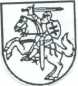 VIEŠOJI ĮSTAIGA ROKIŠKIO RAJONO LIGONINĖViešoji įstaiga, V. Lašo g. 3, LT-42106 Rokiškis, tel. (8 458)  55101,  faks. (8 458)  51888, el.p.  ligonine@wood.ltDuomenys kaupiami ir saugomi Juridinių asmenų registre, kodas  173224274ATASKAITA     Ataskaita apie kovos su korupcija 2012 m. priemonių plano įgyvendinimą.                                                                                       2 lentelė „Nacionalinės kovos su korupcija                         2011 – 2014 metais programos įgyvendinimo priemonių plano prioriteto tikslo ataskaitos lentelė“ 2012 m.Direktorius                                                                                                 Raimundas Martinėlis  M.Čeponytė,  8 458 55101Prioritetinė sritisTikslo rezultato kriterijaiTikslo rezultato pasiekimasPatikslinti Korupcijos prevencijos programąĮvykdytaĮvykdytaSAM pateikti patvirtintų (patikslintų) Korupcijos prevencijos programų kopijas bei informaciją apie asmenis, paskirtus vykdyti įstaigoje korupcijos prevenciją ir kontrolęĮvykdytaĮvykdytaParengti ir pateikti motyvuotas išvadas dėl korupcijos pasireiškimo tikimybės bei dokumentų, pagrindžiančių didelę korupcijos pasireiškimo tikimybę įstaigos veikloje, kopijas SAM padaliniui, atsakingam už korupcijos prevenciją ir kontrolęKorupcijos atvejų neregistruotaKorupcijos atvejų neregistruotaKreiptis į STT dėl informacijos apie asmenį, siekiantį eiti pareigas, numatytas Korupcijos prevencijos įstatymo 9 straipsnio 2 dalyjeNebuvo poreikioNebuvo poreikioPateikti informaciją Valstybės tarnautojų ir Juridinių asmenų registrams apie asmenis, dirbančius įstaigoje ir pripažintus padarius korupcinio pobūdžio nusikalstamas veikas, taip pat patrauktus administracinėn ar drausminėn atsakomybėn už sunkius tarnybinius nusižengimus, susijusius su Viešųjų ir privačių interesų derinimo valstybinėje tarnyboje įstatymo reikalavimų pažeidimu, padarytus siekiant gauti neteisėtų pajamų ar privilegijų sau ar kitiems asmenimsAtvejų nebuvoAtvejų nebuvoTeikti informaciją SAM (padaliniui, atsakingam už korupcijos prevenciją ir kontrolę) apie įstaigoje dirbančius asmenis, pripažintus padarius korupcinio pobūdžio nusikalstamas veikas, taip pat patrauktus administracinėn ar drausminėn atsakomybėn už sunkius tarnybinius nusižengimus, susijusius su Viešųjų ir privačių interesų derinimo valstybinėje tarnyboje įstatymo reikalavimų pažeidimu, padarytus siekiant gauti neteisėtų pajamų ar privilegijų sau ar kitiems asmenimsAtvejų neregistruotaAtvejų neregistruotaLigoninėje informacijos skelbimo vietose skelbti informaciją, kur turi kreiptis pacientas, susidūręs su korupcinio pobūdžio veikaInformacija pateikta įstaigos skelbimų lentose, įstaigos tinklapyje adresu www.rokiskioligonine.ltInformacija pateikta įstaigos skelbimų lentose; , įstaigos tinklapyje adresu www.rokiskioligonine.ltOrganizuoti ligoninės darbuotojų mokymą korupcijos prevencijos klausimais (darbuotojų elgesys susidūrus su korupcinėmis veikomis bei kitais klausimais)Pravesti darbuotojų mokymai: “Tarnybinis aplaidumas”;Tyčia kaip kaltės forma baudžiamose veikose”Apmokyti įstaigos dirbantiejiNagrinėti skundus, pareiškimus dėl galimų korupcinio pobūdžio nusikalstamų veikų atvejų bei analizuoti pasiūlymus dėl korupcijos prevencijos Korupcinio pobūdžio skundų bei pareiškimų negautaKorupcinio pobūdžio skundų bei pareiškimų negautaGavus informaciją dėl galimų ar korupcinių veikų, nedelsiant informuoti įstaigos vadovą ir Specialiųjų tyrimų tarnybą įstaigos ir kituose teisės aktuose nustatytomis sąlygomis ir tvarkaKorupcinio pobūdžio skundų bei pareiškimų negautaKorupcinio pobūdžio skundų bei pareiškimų negautaAnalizuoti ir suderinus su ligoninės vadovu, paviešinti darbuotojams ir žiniasklaidoje teisės aktų nustatyta tvarka užfiksuotus korupcijos faktusAtvejų nebuvoAtvejų nebuvoUžtikrinti privalomos (būtinos) informacijos apie mokamų ir nemokamų (apmokamų iš PSDF biudžeto lėšų) asmens sveikatos priežiūros paslaugų teikimą gyventojamsKiekvieną mėnesį teikta informacija apie apmokamas asmens sveikatos priežiūros paslaugas iš PSDF biudžeto rajono laikraštyje „Gimtasis Rokiškis“; informacija apie įstaigoje teikiamas mokamas paslaugas patalpinta skelbimų lentose.12 straipsniųPrireikus bendradarbiauti ir keistis informacija, kurios reikia korupcijos prevencijai ir kontrolei užtikrinti, su kitais valstybės ar savivaldybės įstaigos struktūriniais padaliniais, kitomis valstybės ar savivaldybių įstaigomis ir jose dirbančiais asmenimis, vykdančiais korupcijos prevenciją ir kontrolęNebuvo poreikioNebuvo poreikioKontroliuoti ir koordinuoti ligoninės korupcijos prevencijos programos įgyvendinimą, prireikus teikti pasiūlymus vadovui dėl jos tikslinimo. Apibendrinti įstaigos padalinių veiklą įgyvendinant korupcijos prevencijos programą Organizuotos  gyventojų ir personalo apklausos asmens sveikatos priežiūros kokybės ir prieinamumo klausimaisPravestos 3 apklausos anoniminių anketų pagrinduTeikti pranešimą - ataskaitą apie tikslinių priemonių, nurodytų Korupcijos prevencijos programos įgyvendinimo priemonių plane, vykdymo eigą Sveikatos apsaugos ministerijos padaliniui, atsakingam už korupcijos prevenciją ir kontrolęPateikta savivaldybeiPateikta savivaldybeiViešieji pirkimai per CPOĮstaigos pirkimai per CPO Įstaiga 2012 metais per CPO pirkimų nevykdė